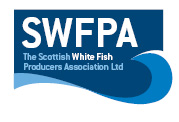 Creel PositionsCreel Position Info57°49.669N1°40.739W57°48.537N1°38.648W57°47.887N1°40.080W57°48.819N1°41.823WDate10/10/19Vessel Name & Reg NoAngus John FR 34Skipper NameDavid LapageSkipper Email AddressDavid86_lapage@hotmail.co.ukSkipper Mobile No07821541355